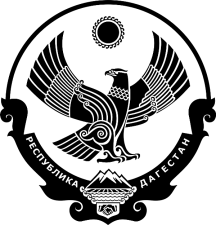 РЕСПУБЛИКА ДАГЕСТАНСОБРАНИЕ ДЕПУТАТОВ МУНИЦИПАЛЬНОГО РАЙОНА«КАРАБУДАХКЕНТСКИЙ РАЙОН»Р Е Ш Е Н И Еот 29 июня 2021 г. № 48Об исполнении бюджета МР «Карабудахкентский район» за 2020 год и плановый период на 2021 и 2022 гг.	Заслушав информацию руководителя финансового управления администрации района  Шахманаева А.Ш. «Об исполнении бюджета за  2020 год и плановый период на 2021 и 2022 гг.» и отметив принятие мер по улучшению работы по сбору налогов и контроля за целевым использованием бюджетных средств, Собрание депутатов муниципального района «Карабудахкентский район» 4-го созываР Е Ш А Е Т:1. Принять к сведению информацию руководителя финансового  управления администрации района Шахманаева А.Ш. и утвердить отчет «Об исполнении бюджета района за 2020 год и плановый период на 2021 и 2022 гг.».2. Отметить недостаточную работу МРИ ФНС России № 14 по РД по выполнению мероприятий по снижению недоимки, обратить внимание на  недопустимость неисполнения плановых заданий.  3. МРИ ФНС России № 14 по РД принять все предусмотренные  законодательством меры по взысканию налогов с налогоплательщиков- недоимщиков районного и сельских бюджетов.     4. Отметить слабую работу глав администраций поселений по взаимодействию с налоговой службой по обеспечению своевременности и полноты сбора налоговых доходов (земельный налог физ. лиц и налог на имущество физ. лиц.), снижению недоимки по налоговым и неналоговым доходам. 5.  Обратить  внимание администратора доходов районного бюджета,   отделу по земельным и имущественным отношениям на недостаточность  работы по выполнению плановых заданий и снижению задолженности по  неналоговым доходам (арендные поступления)  в районный бюджет. 6.  Работу глав администраций поселений, руководителей бюджетных  учреждений района по обеспечению целевого и эффективного использования    бюджетных средств считать недостаточной.7. Предупредить глав поселений, руководителей учреждений о  недопущении нецелевого расходования и не эффективного использования  бюджетных средств.8. Опубликовать настоящее решение в районной газете «Будни района» и разместить на сайте администрации Карабудахкентского муниципального района.Председатель Собрания депутатовМР «Карабудахкентский район»					          А.А. СалаватовГлаваМР «Карабудахкентский район»					        М.Г. Амиралиев